                 سوال نمبر 1 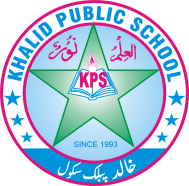  درست جواب کے گرد دائرہ لگائیں.      8/1)کپڑے دھو کر اجلے کرتا ہے. ا) حجام                                               (ب) دھوبی                                                                           (ج) موچی 2. رضا اور ارم نے چارا ڈالا. ا) گائے کو                       (ب) بکرے کو                                                             (ج) اونٹ کو3. علامہ اقبال نے مسلمانوں کو بیدار کیا اپنی. ا) شاعری سے                  (ب) سیاست سے                                               (ج)  وکالت سے 4. گلشن کا معنی ہے. ا) باغ                                              (ب) قصبہ                                                                  (ج) سمت5. علامہ اقبال پیدا ہوئے. ا) کراچی میں                                                        (ب) سیالکوٹ میں                                                        (ج) ملتان میں 6. بہت رونق تھی. ا) فروٹ منڈی میں                                     (ب) مویشی منڈی میں                             (ج) مچھلی منڈی میں 7. اسکول میں پڑھاتے ہیں. ا) ہوا باز                                                                 (ب) ڈاکٹر                                                                  (ج) استاد 8. پرچم وطن کا ہم کو ہے جان سے بھی. ا) پیارا                                                                   (ب) محترم                                                                (ج) مفید                       سوال نمبر 2 سوالات کے جوابات دیں.          6/1.علامہ اقبال نے کن دو زبانوں میں شاعری کی؟ ___________________________________________________________________________________________2. رضا کو کس رنگ کا بکرا پسند آیا؟ ___________________________________________________________________________________________3. اتحاد، تنظیم اور یقین کس کا قول ہے اور اس کا کیا مطلب ہے؟ ___________________________________________________________________________________________                       سوال نمبر 3  دیے ہوئے استفہامیہ جملوں کواقراری جملوں میں تبدیل کر کے جملے دوبارہ لکھیں.     5/                     سوال نمبر 4 جملے بنائیں.    2/ الفاظ                           جملے   علاج                                                       --------------------------------------------------------------------------------------------------- ذبح                                     -----------------------------------------------------------------------------------------------------                 سوال نمبر 5 درست جواب کے سامنے (✅) اور غلط کے سامنے (×) کا نشان لگائیں.        3/ا) نماز عید سے فارغ ہو کر بکرے کی قربانی کی گئی. ب) حادثوں میں لوگ زخمی ہو جاتے ہیں. ج) پہلے زمانے میں ٹیلی فون کمرے جتنا بڑا ہوتا تھا.                           سوال نمبر 6 دیے ہوئے الفاظ اور ان کے متضاد کی جوڑیاں بنائیں. 2           زندگی    رات       موت         دن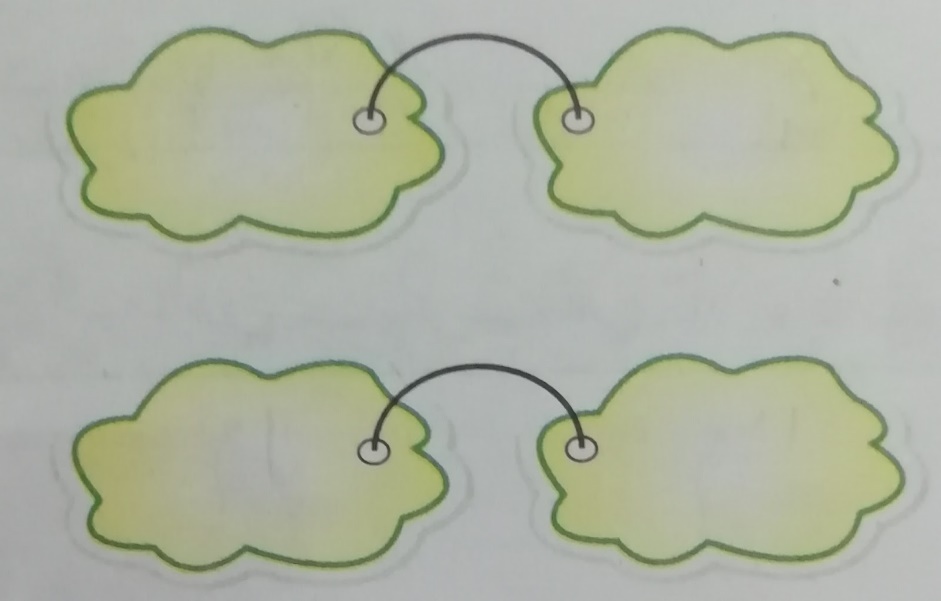         سوال نمبر 7              پڑھنے کے دوران میں س:  علامہ اقبال کا مزار کہاں واقع ہے؟ 2/___________________________________________________________________________________________                       سوال نمبر 8 سبق کے مطابق کالم (الف) کو کالم (ب) سے ملائیں. 2/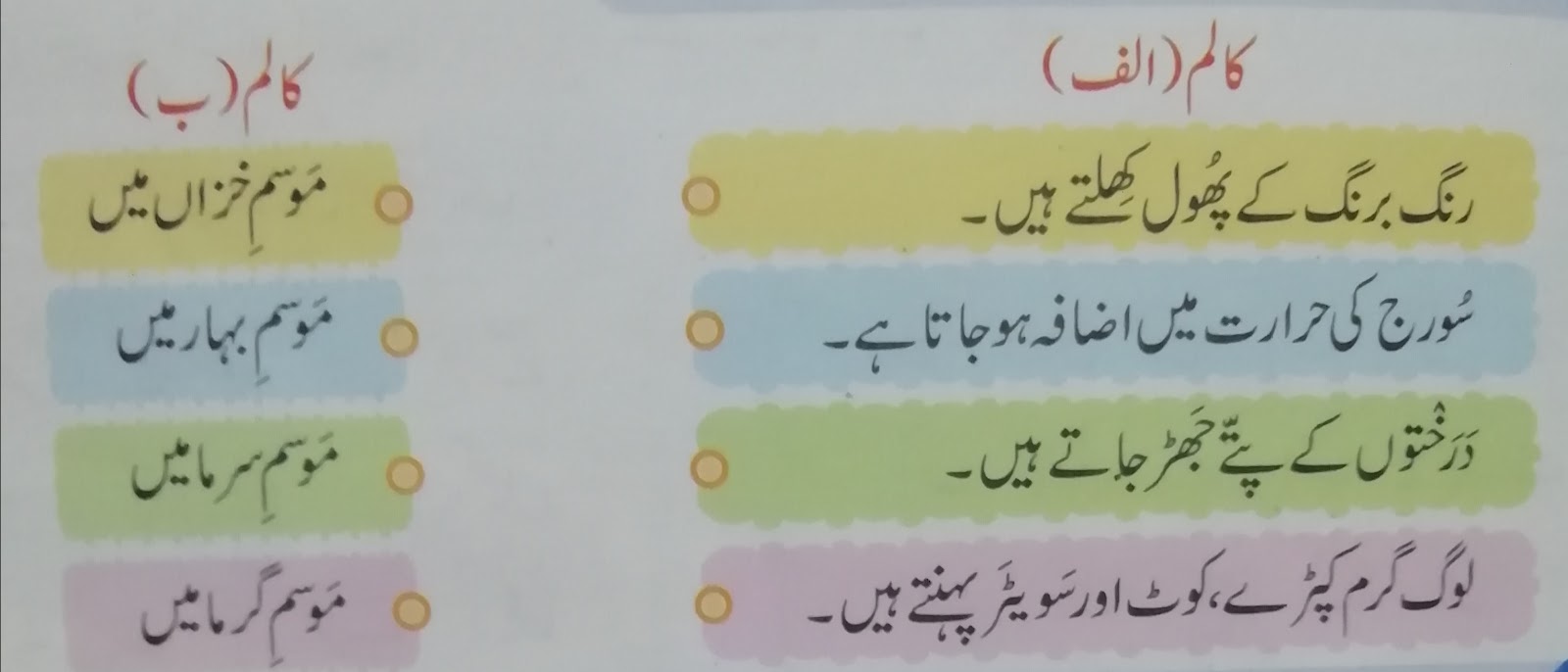                             سوال نمبر 9سبق کے مطابق درست لفظ لکھ کر خالی جگہ پر کریں. 2/1.ندا اپنے ابا جان کے ساتھ……………………  جا رہی تھی. 2. قانون کا احترام ہمارے لیے………………….. ہے.                            سوال نمبر 10 دیے گئے پیراگراف میں سے چار MCQS بنائیں. 2/رضا آج بہت خوش تھا. وہ اپنے ابا جان کے ساتھ قربانی کا جانور خریدنے مویشی منڈی میں آیا تھا. مویشی منڈی میں بہت رونق تھی. چاروں طرف قربانی کے لیے لائے گئے جانور موجود تھے. کہیں خوبصورت اور صحت مند بکرے، کہیں دنبے بندھے ہوئے تھے، تو کہیں تنومند بیل اور گائیں جگالی کرتی نظر آ رہی تھیں. 1.________________________________________________________________________________________.________________________________________________________________________________________2__________________________________________________________________________________________________________________________________________________________________________________3.________________________________________________________________________________________.________________________________________________________________________________________4__________________________________________________________________________________________________________________________________________________________________________________                           سوال نمبر 11نیچے دیے ہوئے اعداد کی لفظی گنتی لکھیں.     2/   ٣…………………….  ١٠……………………..                         سوال نمبر 12دیے ہوئے واحد کے جمع اور جمع کے واحد لکھیں. 2/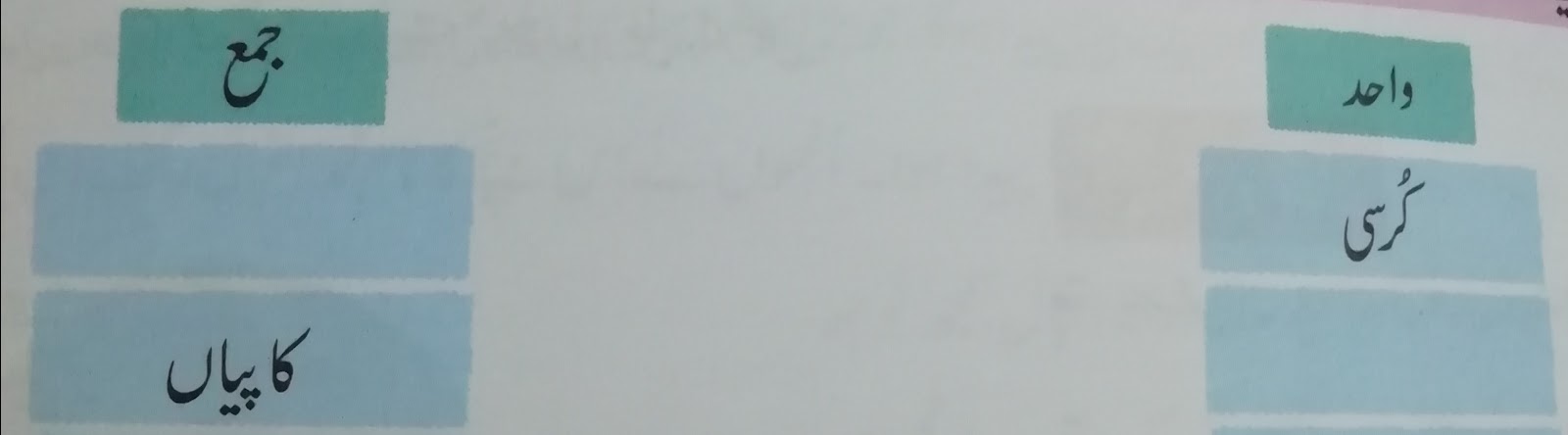                             سوال نمبر 13دیے ہوئے الفاظ کا درست املا لکھیں. 2/ صخاوت………………………..  ثوال …………………………                          سوال نمبر 14   حمد کے شاعر کا نام لکھیں.          1/____________________________________________________________________                           سوال نمبر 15اپنے پسندیدہ موسم کے بارے میں دس جملے لکھیں. 5/______________________________________________________________________________________________________________________________________________________________________________________________________________________________________________________________________________________________________________________________________________________________________________________________________________________________________________________________________________________________________________________________________________________________________________________________________________________________________________________________________________________________________________________________________________________________________________________________________________________________________________________________________________________________________________________________________________                           سوال نمبر 16  تخلیقی لکھائی………………………….. 4/________________________________________________________________________________________________________________________________________________________________________________________________________________________________________________________________________________________________________________________________________________________________________________________________________________________________________________________________________________________________________________________________________________________________________________________________________________________________________________________________________________________________________________________________________________________________________________________________________________________________________________    املاء                      8 +2               10 میں ایک ننھی منی ٹہنی ہوں. ___________________________________________________________________________________________                             استفہامیہ جملے                            اقراری جملے           کیا یہ تمہاری کتاب ہے؟          کیا علامہ اقبال اعلیٰ تعلیم کے لئے یورپ گئے تھے؟           کیا پاکستان آزاد اسلامی ملک ہے؟           کیا بارش ہو رہی ہے؟          کیا علامہ اقبال کا مزار لاہور میں ہے؟     فرحت       فرہت     فرحط     خدمط      خدمت      کھدمت    صحت مند      سحت مند      صحط مند    سویرے      صویرے    ثویرے    انساف      انصاف     انصیاف    فٹ پاط     فوٹپات     فٹ پاتھ     مرمت     مورمت     مرمط      شییدت      شدت      شیدط